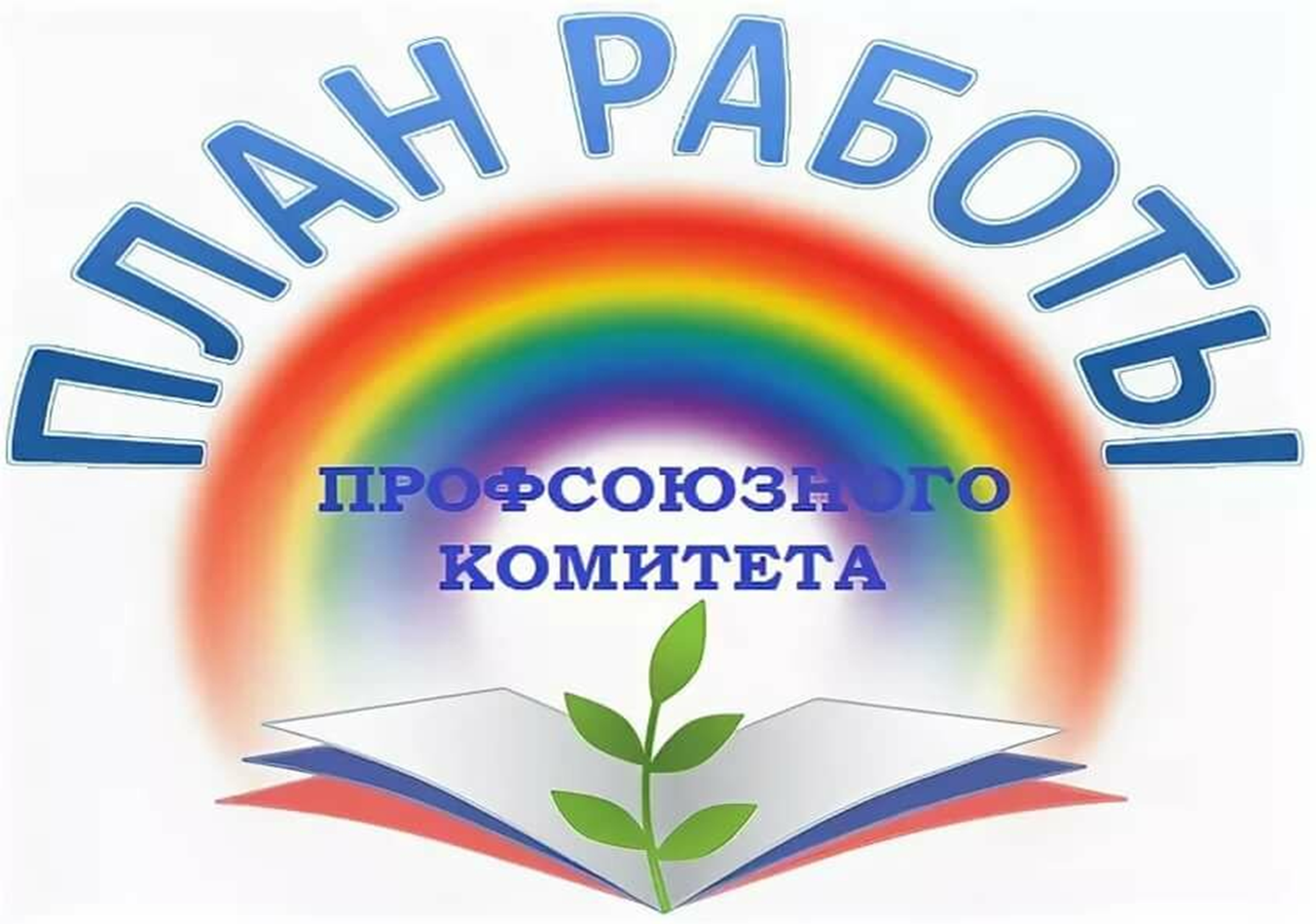 План работы первичной профсоюзной организацииМБДОУ детский сад «Оленёнок» на 2022 - 2023 г.Задачи профсоюзной организации.1)   Активировать работу профсоюзной организации МБДОУ детского сада «Оленёнок» по представительству и защите интересов членов Профсоюза, повышению социальной защищенности работников.2)   Развивать социальное партнерство в решении социальных проблем работников.3)   Содействовать в улучшении материального положения, укреплении          здоровья работников детского сада и их детей, в создании условий для повышения их профессиональной квалификации, в проведении досуга;4) Осуществлять организационные мероприятия по повышению мотивации и  укреплению профсоюзного членства.Председатель профсоюзного комитета первичной организации:__________________________ (Емелова О.Н.)№п/пМероприятияСроки выполненияОтветственныеIОбщее профсоюзное собрание трудового коллективаОбщее профсоюзное собрание трудового коллективаОбщее профсоюзное собрание трудового коллектива1О выполнении членами профсоюза Правил внутреннего распорядка.  О санитарно-гигиеническом состоянии в ДОУСентябрьПредседатель ППО, специалист по охране труда2О совместной работе профсоюзного комитета и администрации ДОУ по созданию безопасных условий труда, контролю за выполнением действующего законодательства в вопросах охраны труда, противопожарной безопасности.ФевральПредседатель ППО, комиссия ППО по охране труда.3О выполнении коллективного договорао соблюдении прав и гарантий работников образования.Январь, август.Председатель ППОIIРассмотреть на заседании профкома следующие вопросыРассмотреть на заседании профкома следующие вопросыРассмотреть на заседании профкома следующие вопросы1Анализ работы ПК за 2022-2023 учебный год.Утверждение плана работы профсоюзной организации на 2022-2023 учебный год.СентябрьПредседатель ППО, члены ППО(принятие отчетной документации)2О совместной работе ППО и администрации по подготовке ДОУ к новому учебному году.О проведении Дня воспитателяСентябрьПредседатель ППО, культурно-массовая комиссия.3О выполнении коллективного договораОб организации медосмотра педагогических работников.МайПредседатель ППО, комиссия по защите трудовых прав и социальному партнерству, по охране трудовых прав.4Рассмотрение заявлений на выделение материальной помощи.В течение годаПредседатель ППО, секретарь ППОIIIОрганизационно-массовая работаОрганизационно-массовая работаОрганизационно-массовая работа1Составить и сдать председателю ТРО  отчет о численности профсоюзной организации.октябрьПредседатель ППО2Обновлять информацию в «Профсоюзном уголке».По мере необходимостиСекретарь ППО3Обеспечить своевременное оформление документации (оформление протоколов заседаний профкома, профсоюзных собраний).По мере необходимостиСекретарь ППО4Обеспечить своевременное информирование членов Профсоюза о важнейших событиях в жизни Профсоюзной организации.СистематическиСекретарь ППО5Аналитическая деятельность, работа с документацией по делопроизводству.В течении годаСекретарь ППО6Помощь в организации институционального конкурса педагогического мастерства. ноябрьПредседатель ППОIVРабота по социальному партнерству и защите трудовых прав и профессиональных интересов членов ПрофсоюзаРабота по социальному партнерству и защите трудовых прав и профессиональных интересов членов ПрофсоюзаРабота по социальному партнерству и защите трудовых прав и профессиональных интересов членов Профсоюза1Провести рейд по групповым помещениям и прогулочным площадкам с целью анализа состояния охраны труда.Август, ноябрь, январь, март.Комиссия по охране труда.2Оказание членам профсоюза консультативной, юридической и других видов помощи.По мере обращенийПредседатель ППО3Участие в заседаниях о рассмотрении служебных проверокВ течение годаПредседатель ППО4Внесение изменений в коллективный договор.По мере необходимостиПредседатель ППО5Участие в заседаниях Управляющего совета детского сада По мере необходимостиПредседатель ППОVМассовые мероприятияМассовые мероприятияМассовые мероприятия1Провести вечера отдыха, посвященные:- Профессиональному празднику Дню воспитателя;- Международному женскому днюПриобретение подарковновогодних централизовано,- Новогодний вечер для сотрудников;По особому графикуПредседатель ПК, культурно-массовая комиссия.2Поздравления членов ППО с юбилейными датамиВ течение годакультурно-массовая комиссия.